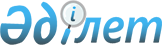 О признании утратившим силу постановления акимата района от 17 января 2012 года № 12 "Об установлении квоты рабочих мест для инвалидов"Постановление акимата Федоровского района Костанайской области от 14 марта 2016 года № 68

      В соответствии с подпунктами 2), 4) пункта 2, пунктом 3 статьи 40 Закона Республики Казахстан от 24 марта 1998 года «О нормативных правовых актах» акимат Федоровского района ПОСТАНОВЛЯЕТ:



      1. Признать утратившим силу постановление акимата от 17 января 2012 года № 12 «Об установлении квоты рабочих мест для инвалидов» (зарегистрировано в государственном Реестре государственной регистрации нормативных правовых актов 16 февраля 2012 года № 9-20-208, опубликовано 1 марта 2012 года в газете «Федоровские новости»).



      2. Настоящее постановление вводится в действие со дня подписания.      Аким района                                К. Ахметов
					© 2012. РГП на ПХВ «Институт законодательства и правовой информации Республики Казахстан» Министерства юстиции Республики Казахстан
				